Remote Learning Daily Schedule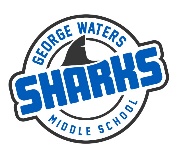 *Attendance will be taken during shaded portions of the dayClassroom602 TIMESSCHEDULE9:00-9:20Social Studies online class with Mr. Johnson9:20-9:40Science online class with Mr. Henderson9:50-10:10Math Online Class with Ms. Martin10:10-10:40Independent Math workMs. Martin is available for extra help during this time.10:40-11:10Self-directed work time11:10-12:10LUNCH12:10-12:30Online Phys. Ed. Class with Mr. Glowa12:30-1:10Self-directed work time1:10-1:30Art online class with Mr. Kozyra1:30-1:50ELA Online Class with Ms. Harland1:50-2:20Independent ELA workMs. Harland is available for extra help during this time.2:20-3:15Self-directed work time